ContextIn overeenstemming met de bepalingen van de Spoorcodex (art.26/3, § 1ste), organiseert Infrabel een coördinatiemechanisme ter waarborging van de coördinatie tussen de kandidaten, de FOD Mobiliteit en Vervoer en, wanneer het nodig blijkt, de andere belanghebbenden van de sector. […]De coördinatie heeft onder andere betrekking op:1° de behoeften van de kandidaten inzake het onderhoud en de ontwikkeling van de infrastructuurcapaciteit;2° de inhoud van de gebruikersgerichte prestatiedoelstellingen in de beheersovereenkomsten als bedoeld in artikel 47 en van de prikkels als bedoeld in artikel 47, paragraaf 2, en de toepassing daarvan;3° de inhoud en toepassing van de netverklaring;4° intermodaliteits- en interoperabiliteitsaspecten;5° andere aspecten van de voorwaarden voor toegang, het gebruik van de infrastructuur en de kwaliteit van de dienstverlening van de infrastructuurbeheerder.Doel van het coördinatiemechanismeDe doelstelling van het coördinatiemechanisme is op een collegiale manier oplossingen zoeken en tot een akkoord komen met alle betrokken partijen om de spoorsector te laten ontwikkelen als een essentiële schakel van de mobiliteit.Om zeker te zijn van de vorderingen van de discussies, zal regelmatig collectief een evaluatie van de resultaten uitgevoerd worden. Indien er een punt is dat blokkeert of bij weinig overtuigende resultaten bij een bepaald onderwerp, kunnen de deelnemers van het coördinatiemechanisme, als zij het nodig achten, collectief beslissen het punt te escaleren naar hun respectievelijke CEO’s en naar de federale Minister van Mobiliteit. Een eerste evaluatie zal plaats vinden in juni 2020.Algemene organisatieDeelnemersDe deelnemers van het coördinatiemechanisme zijn:  Een vertegenwoordiger van Infrabel, en indien nodig één of meer specialisten op vlak van de agendapunten; Een vertegenwoordiger van de FOD Mobiliteit en Vervoer;Een vertegenwoordiger per kandidaat (spoorwegondernemingen en andere kandidaten);In voorkomend geval, een vertegenwoordiger van andere belanghebbenden uit de sector;Een vertegenwoordiger van de Dienst Regulering, als waarnemer.De vertegenwoordiging op de vergadering is bij naam, elk lid kan zich bij volmacht laten vertegenwoordigen door een andere collega van de betrokken partij of door een andere vertegenwoordiger van een andere partij.Methoden voor het samenroepen van de vergaderingRekening houdend met de logistieke beperkingen van de organisatie moet de infrastructuurbeheerder voor elke coördinatie ten minste één tijdstip voorstellen. Deze datum wordt als goedgekeurd beschouwd wanneer meer dan 50% van de deelnemers deze valideren. De validatie van het tijdstip vindt bij voorkeur plaats tijdens een coördinatieplatform en is daarom een agendapunt. De infrastructuurbeheerder zal per e-mail de praktische details van de vergadering bevestigen (tijd, plaats, agenda, enz.).TaalgebruikDe coördinatie vindt plaats in het Nederlands en het Frans. FrequentieDe coördinatie vindt drie maal per jaar plaats.   Gelet op de hoge verwachtingen betreffende een snelle verbetering van de processen voor de organisatie van de werken en de toewijzing van de rijpaden, zal echter in een eerste fase (eind 2019 en begin 2020) de coördinatie één maal per maand plaatsvinden.Agenda van de vergaderingDe infrastructuurbeheerder plaatst de door elk van de partijen gevraagde punten op de agenda. De partijen sturen hun respectievelijke punten twee weken voor de vergadering. De prioriteit van de te behandelen onderwerpen wordt tijdens elk coördinatieplatform vastgesteld.DelegatieDe leden die deelnemen aan het coördinatieplatform kunnen de behandeling van verschillende agendapunten overdragen aan subwerkgroepen. De conclusies van deze subgroepen worden gerapporteerd aan het coördinatieplatform.PublicatieDe infrastructuurbeheerder publiceert op zijn website: de richtlijnen voor de coördinatie;de definitieve agenda van elke vergadering en dit vijf dagen vóór de vergadering;een overzicht van de activiteiten die in het kader van het coördinatieplatform zijn uitgevoerd.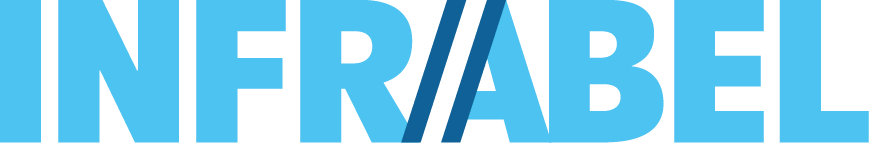 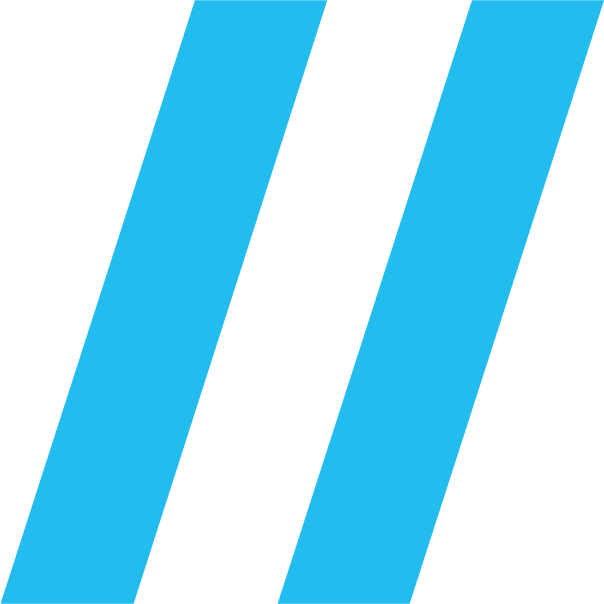 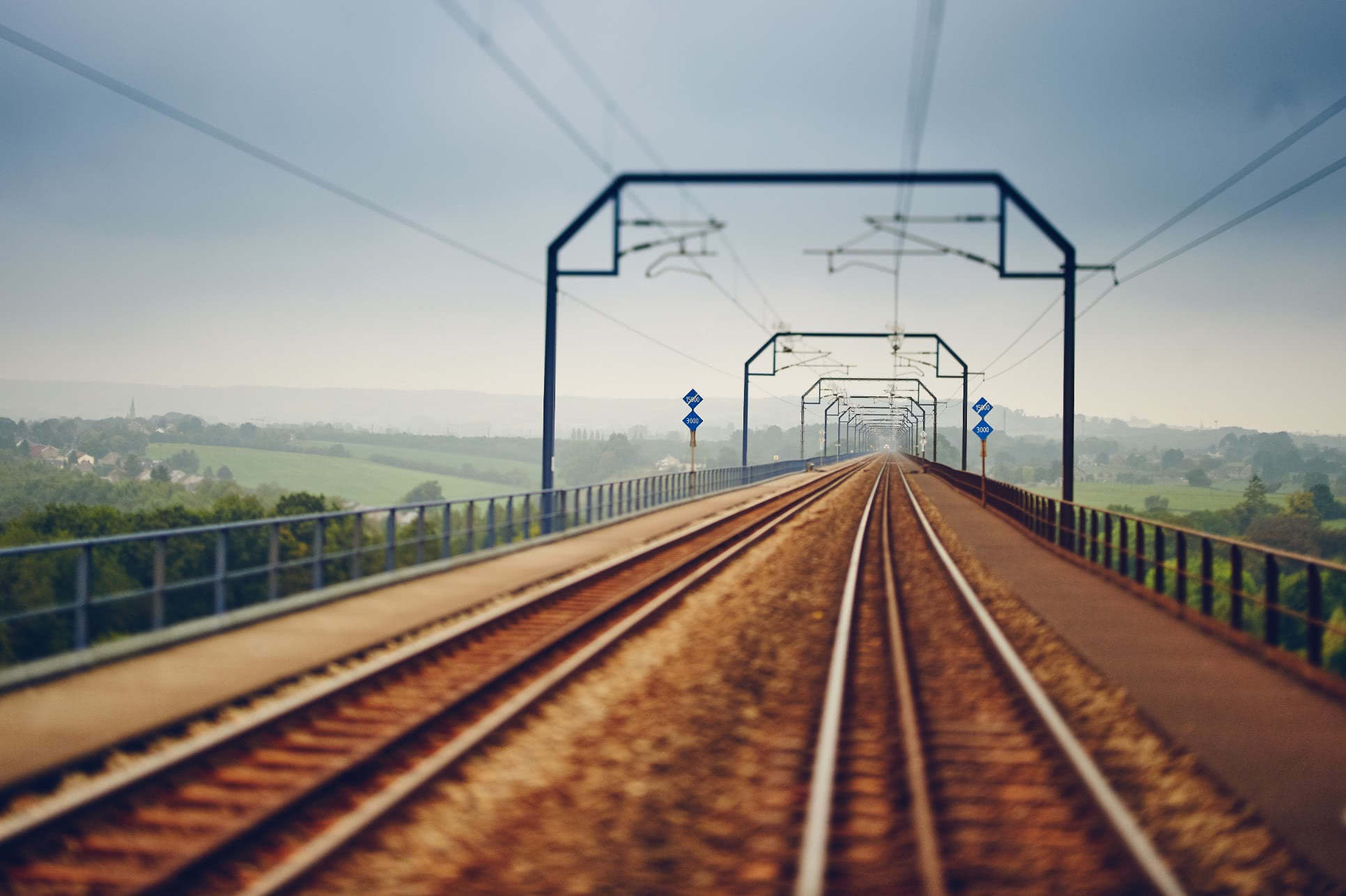 